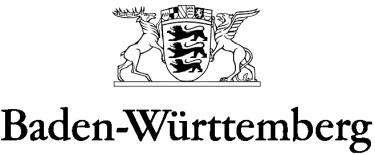 MINISTERIUM FÜR KULTUS, JUGEND UND SPORTLandeslehrerprüfungsamt - Außenstelle beim Regierungspräsidium      Die den Vorbereitungsdienst abschließende Staatsprüfung für das Lehramt Grundschule, 
GPO vom 03. November 2014, in der derzeit gültigen FassungVorbereitungsdienst in TeilzeitDaten der Anwärterin / des AnwärtersHausarbeit (§ 19) - das Thema ist im zweiten Schuljahr (im vierten Ausbildungshalbjahr) nach Terminplan des LLPA festzulegenThema:      Das Thema wurde gemäß § 19 Absatz 3 fristgerecht mit einer Ausbildungslehrkraft am Seminar abgesprochen.Name der Ausbildungslehrkraft:      Datum, Unterschrift der AusbildungslehrkraftBeurteilung der Unterrichtspraxis (§ 21)Die Entscheidung über die Form der Unterrichtsplanung für das erste Fach und das fachdidaktische Kolloquium ist nach Terminplan des LLPA zu treffen.Bei Europalehramt nach § 29 ist bilingualer Unterricht Grundlage einer unterrichtspraktischen Prüfung (§ 21) und eines fachdidaktischen Kolloquiums (§ 22) Nach § 21 Absatz 1 findet eine Beurteilung der Unterrichtspraxis in der Schuleingangsstufe statt.Fachdidaktisches Kolloquium (§ 22)Nach § 22 Absatz 1 finden die beiden fachdidaktischen Kolloquien in der Regel im Anschluss an die jeweilige unterrichtspraktische Prüfung statt.Die Angaben über die Prüfungsteile nach §19 und §§ 21/22 sind mit der Abgabe dieses Datenblattes verbindlich.Abgabetermin gemäß Terminplan LLPA über die Seminarleitung an das Landeslehrerprüfungsamt.Datum, Unterschrift der Anwärterin / des AnwärtersName, Vorname, ggf. GeburtsnameGeburtsdatumSeminarFachKlasseDauerMündlicher VortragSchriftlicher 
Unterrichtsentwurf